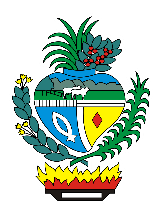 TERMO DE DEVOLUÇÃO DO NOTEBOOKEu, Professor ____________________________________________________, CPF nº ________________, nome da escola____________________________________________________________________, na cidade_________________________________, regional________________________________________, declaro e confirmo a devolução do aparelho Notebook, Número de série:____________________________, referente ao termo de entrega  assinado em ___/___/____, em perfeitas condições de uso. Afirmo também que fiz o backup de todos os menus arquivos e não há mais nenhum arquivo no aparelho.  Motivo da devolução:  _______________________________________________________________________________________ _______________________________________________________________________________________ _______________________________________________________________________________________  Eu ________________________________________, CPF: ___________________,declaro e confirmo a devolução do equipamento, de propriedade da Secretaria de Estado da Educação de Goiás – SEDUC GO.  Secretaria de Estado da Educação  5ª Avenida nº 212 Qd.71 Lt.10 - Setor Leste Vila Nova - Goiânia-GO - CEP: 74.643-030  Equipamento:  01 NOTEBOOK POSITIVO, MODELO MASTER N4350 ou N4340, TELA 14” HD, 8GB de RAM, 256 GB SSD, WINDOWS 10, acompanhado de fonte de alimentação, mouse e trava de segurança.Equipamento:  01 NOTEBOOK POSITIVO, MODELO MASTER N4350 ou N4340, TELA 14” HD, 8GB de RAM, 256 GB SSD, WINDOWS 10, acompanhado de fonte de alimentação, mouse e trava de segurança.Data da devolução____/___/_____.  Data da devolução____/___/_____.  Mochila/Maleta foi entregue:        Recebido por: